North Penn School District Elementary Math Parent LetterGrade 4  Unit 4 – Chapter 8: Multiply Fractions by Whole NumbersExamples for each lesson:Lesson 8.1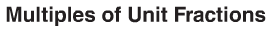 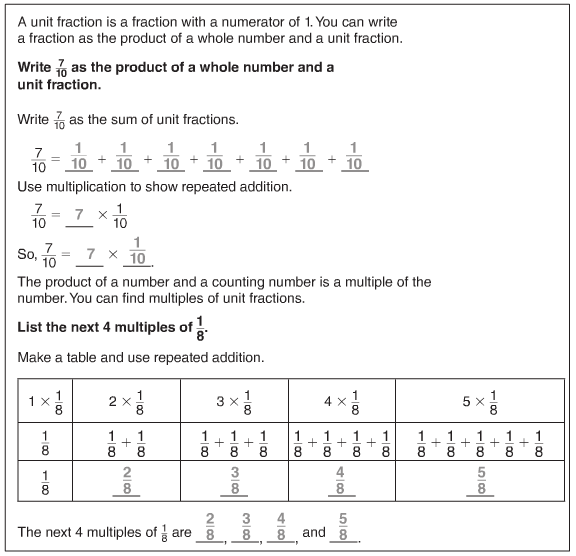 Lesson 8.2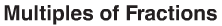 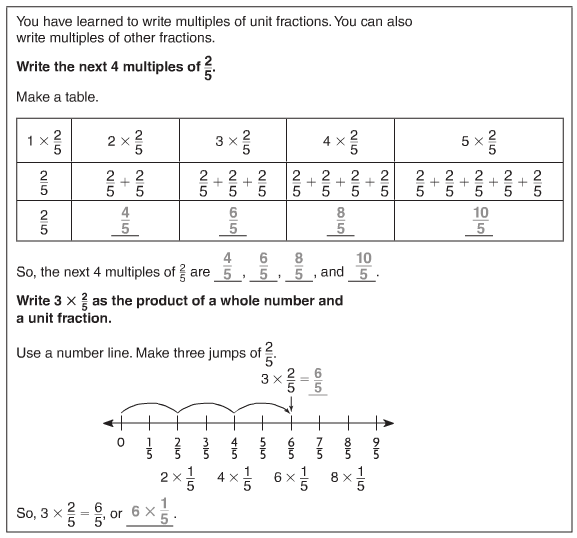 Lesson 8.3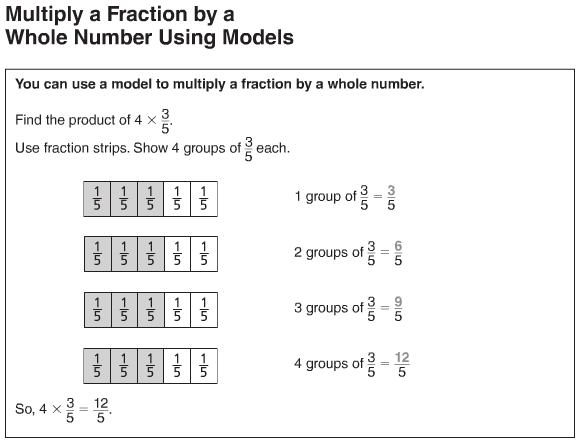 More information on this strategy is available on Animated Math Model #33.Lesson 8.4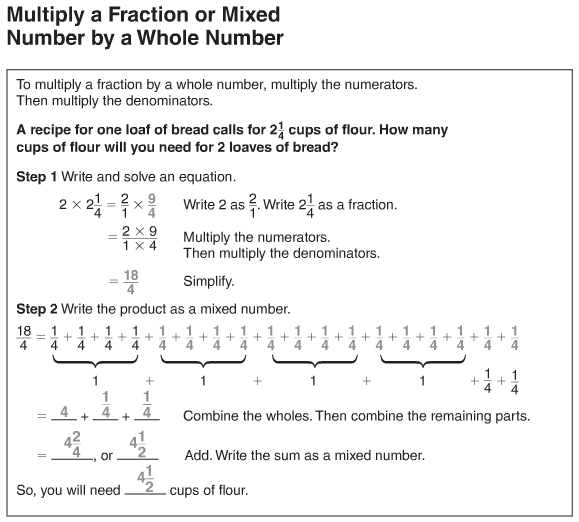 More information on this strategy is available on Animated Math Models #30, 33.Lesson 8.5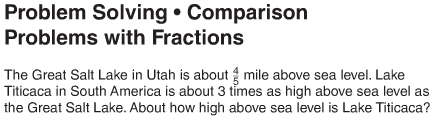 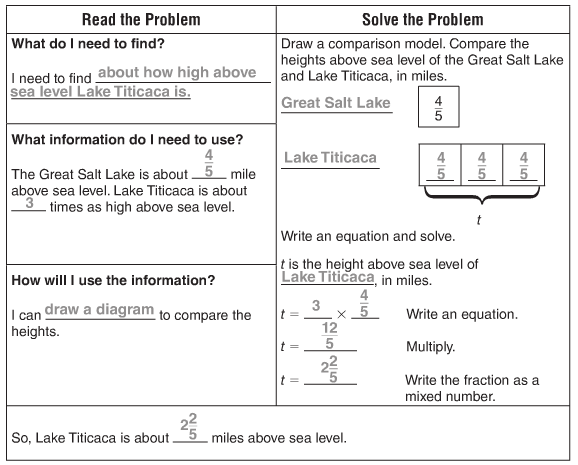 More information on this strategy is available on Animated Math Models #30, 33.VocabularyFactor – a number that is multiplied by another number to find a productFraction – a number that names part of a whole or part of a groupIdentity Property of Multiplication – the property that states the product of any number and 1 is that numberMultiple – the product of two counting numbersProduct – the answer to a multiplication problemUnit fraction – a fraction that has a numerator of one